Правила поведения в школьном музее Боевой и Трудовой Славы  Приди в музей и насладись,
В нем столько важных есть вещей!
Душой к искусству прикоснись,
Зови в музей родных, друзей!
Открой же сердце красоте,
Прекрасен каждый экспонат!
Поймут искусство только те,
Кто красоту увидеть рад!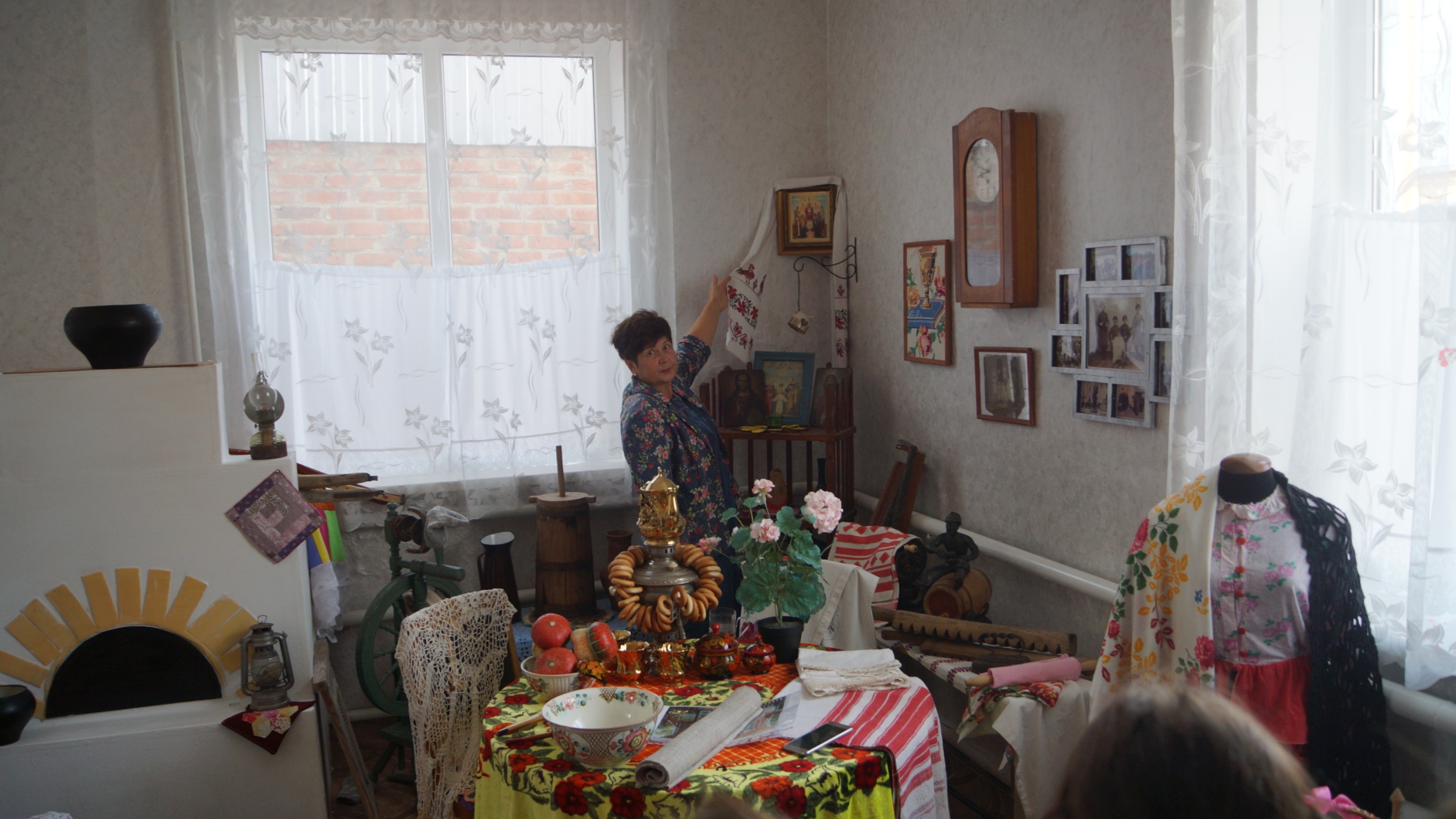 Пройдет и сто, и двести лет,
И триста лет пройдет,
Но каждый снимок и портрет,
Любую вещь, любой предмет,
Здесь сохранит народ.

Сергей МихалковНаш школьный музей «Память  гордое звание Боевой и Трудовой  Славы Героев-земляков, и поведение школьника в его залах должно соответствовать увековечиванию памяти наших предков.Действия и поведения учащегося в школьном музее должны регламентироваться:-  Уставом школы;-  Положением о школьном музее;-  Правилам соблюдения безопасности в школе.Музей включает один зал постоянной экспозиции, расположенный в школьном коридоре, и собственно выставочный зал, быта донского казачества «Горенка» находящийся в отдельном помещении. Поэтому посещения постоянной экспозиции являются свободными, группу экскурсантов в выставочный зал должен сопровождать куратор временной выставки, представитель администрации школы, руководитель школьного музея или член Актива школьного музея.Каждый учащийся школы перед посещением постоянной экспозиции музея или временной выставки в выставочном зале должен ознакомится с правилами поведения в школьном музее.Так, по залам музея или выставки следует передвигаться бесшумно. Громко разговаривать или кричать, подзывая знакомого или друга, недопустимо. Признаком дурного тона также считается громкое обсуждение или критические замечания, высказанные в адрес экспонатов, произведений или их авторов. Посетителям следует обменяться друг с другом несколькими замечаниями. Но делать это нужно вполголоса, так, чтобы не побеспокоить стоящих рядом.Для того чтобы ознакомиться с каким-либо экспонатом, не нужно вставать перед другим посетителем. Лучше всего дождаться, когда он, закончив осмотр, освободит место. Трогать руками музейные или выставочные экспонаты строго воспрещается. Также недопустимо трогать техническое оборудование и особенно – прозрачные полиэтиленовые и стеклянные фрагменты витрин и стендов.Если в момент посещения музея проводится экскурсия или мероприятие, нужно либо присоединиться к группе учащихся, либо отложить свое посещение.При проведении экскурсии или мероприятия не следует задавать вопросов даже по существу темы. Для ответов на возникшие вопросы экскурсовод обязательно сделает паузу между тематическими комплексами, а при проведении мероприятия после него обязательно ведущий отведет время для общения с аудиторией.Правила поведения в музее1.  Приходить за 10-15 минут до начала экскурсии, раздеться, приготовиться к встрече с экскурсоводом;2.  Соблюдать тишину, порядок, правила санитарии и гигиены в фойе и демонстрационных залах;3.  Во время проведения экскурсии перемещаться по залу только в порядке, указанном экскурсоводом, внимательно слушать речь экскурсовода, не разговаривать, не жевать пищу;4.  Экспонаты и витрины не трогать руками;5.  Задавать вопросы только по окончании рассказа по теме.